V zvezek prepiši vprašanja  in pisno odgovori    v celih povedih.PONAVLJANJE1. Kaj pomeni izraz monoteistična vera?2. Kaj pomeni izraz  politeistična vera?3. Naštej 5 najpomembnejših svetovnih verstev ? 4. Zakaj na  miselnem vzorcu, ki ste ga prerisali v zvezek prejšnjo ur   ni vere, ki ji rečemo BUDIZEM?Tako, zdaj smo ponovili vse tisto, kar smo se naučili v prejšnji uri.PREBERI NOVO UČNO SNOV1. Verstvo je celota verskih naukov, mnenj in razmišljanj, vernikov, verskih skupnosti, obredov in običajev. Verski učitelji vernike poskušajo voditi skozi življenje v skladu z verskimi nauki in etično-moralnimi vrednotami določene vere. Nauki posameznih verstev so zapisani v svetih knjigah. V verskih stavbah se opravljajo verski obredi in častijo različni prazniki. Verstva poznajo posebne svete kraje, kamor verniki romajo.ODPRI UČBENIK NA STRANEH 70, 71 in 72Na strani 70 v učbeniku poišči v legendi ob zemljevidu sveta, katera vera ali religija ima največ vernikov. Odgovor na to vprašanje je tudi nov naslov v zvezku.V zvezek napiši naslov : K _ _ _ _ _ _ _ _ _  V zvezek prepiši zgornje zeleno  besedilo.V zvezek  DKE preriši prikaz:2.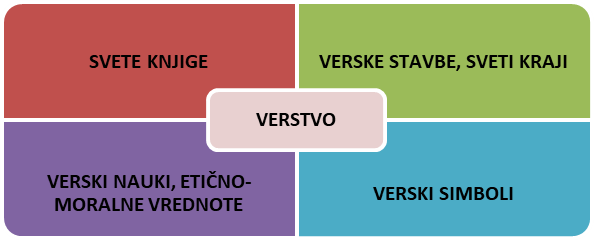 Pod besede, v prikazu zapiši katera je: SVETA KNJIGA V KRŠČANSTVU : 
_ _ _ _ _   P _ _ _ _ ali _ _ _ _ _ _ _ VERSKA STAVBA _ _ _ _ _ VVERSKI SIMBOL _ _ I _ VERSKI NAUK (tega pa boš našel na str. 73, kjer je predstavljena Judovska vera) _ _ _ _ T   _ A _ _ _ _       _ _ _ _ _ _ _ I3. Zdaj pa še malo težji izziv, zakaj je verski nauk, ki si ga našel v Judovski veri ravno tak, kot v krščanski ?Torej v zvezku imaš pod naslovom KRŠČANSTVOtri točke, ki jih skupaj z odgovori na vprašanja ponavljanja pošlješ na moj naslov:  natasa.nelec-sedej@guest.arnes.siPa ne pozabite -  potrebno je spoštovati in ceniti vse ljudi na svetu ne glede na njihovo vero.Tudi v razredih naše šole sedijo učenci, ki pripadajo  različnim veram, nekateri ne pripadajo nobeni veri, pa so med seboj pravi prijatelji. 